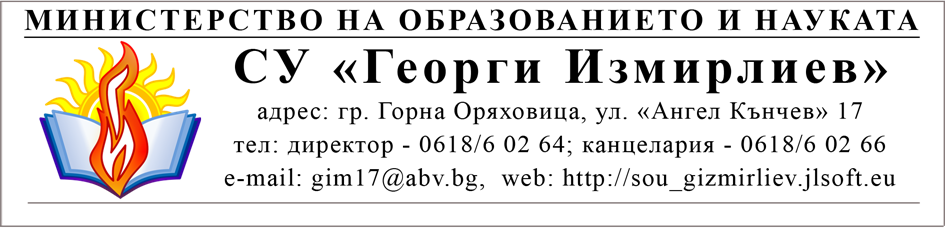 УТВЪРЖДАВАМ: ………………………                                                      Директор: Криси АврамоваПРОГРАМА ЗА ПРЕВЕНЦИЯ  НА РАННОТО НАПУСКАНЕ НА УЧИЛИЩЕЗА УЧЕБНАТА 2020/2021 ГОДИНАI. АНАЛИЗ НА СИТУАЦИЯТА В Средно училище „Георги Измирлиев“ – гр. Горна Оряховица няма голям брой ученици в ситуация на повишен риск, породен от нисък жизнен стандарт, родителска незаинтересованост или отрицателно въздействие на домашната среда. Средното равнище на образователните резултати на учениците е високо, а социално-икономическият статус на семействата е добър. Педагогическият колектив полага грижи за създаване и поддържане на ефективна комуникация с родителите (настойниците) на учениците с цел превенция на изоставането, отпадането от училище и рисковото поведение: родителски срещи;индвидуални срещи с класния ръководител;разговори и консултации с училищните психолози;електронна поща;електронен дневник, в който се отразяват оценките, отсъствията и забележките на учениците и др. Ръководството и педагогическия екип са изградили система за качествено сътрудничество в посока посещаване на учебните занятия, преодоляване на проблемното поведение на учениците, справяне със затрудненията на учениците с приобщаването в образователния процес и в училищната среда. В СУ „Георги Измирлиев“ се обучават ученици, които нямат непреодолими трудности в усвояването на учебното съдържание. Организацията на учебния процес, квалификацията на педагогическия колектив, както и методиката на преподаване са на високо ниво, което създава благоприятна среда и е предпоставка за стремеж към развитие и реализация у учениците. В тематичните планове за час на класа във всички випуски са включени теми, които обръщат внимание на развитието на личността, на взаимодействието и взаимоотношенията в класа и в училището, на гражданското самосъзнание, на кариерното развитие и др. Училищните психолози работят групово и индивидуално с учениците в посока ангажиране на учениците в дейности според техните интереси и потребности, мотивиране за учене и организиране на времето.Извънкласните форми за обучение са още една възможност за обхващане на учениците в риск и ангажирането им с училищни дейности. Системата за контрол върху начина за водене и отчитане на отсъствията на учениците по уважителни и по неуважителни причини е достатъчно ефективна. Работи се активно в посока намаляването на броя на отсъствията. На учениците, допуснали голям брой отсъствия по неуважителни причини, са наложени съответните санкции, съгласно нормативната уредба; с родителите (настойниците) са проведени необходимите разговори, а с учениците се работи в посока преодоляване на проблема.II. СТРАТЕГИЯ ЗА РАБОТА. Към момента в Средно училище „Георги Измирлиев“ не съществува реален проблем с ранното отпадане от училище, но независимо от това ръководството и педагогическият състав се стремят преди всичко към устойчива превантивна дейност. Мерките, които се вземат, са в посока на: Осигуряване на позитивна образователна среда – поддържане на позитивен училищен климат и развитие на взаимоотношения на загриженост и подкрепа;Като иновативно училище, осигуряване на модерна и актуална на съвременния технологичен свят образователна среда – проектно базирано обучение, интердисциплинарни уроци, работа с облачни технологи;Повишаване качеството на образованието като предпоставка за равитие на личността; използване на обучителни практики, които дават не само теоретични знания, но и практически умения;Системна работа за осигуряване на равен достъп, равни възможности и приобщаване на ученици в риск;Прилагане на система за ранно диагностициране - както на интересите и потребностите, така и на затрудненията на учениците;Създаване на условия на всеки ученик активно да участва в учебния процес и в училищния живот;Предоставяне на обща и допълнителна подкрепа за личностно развитие на учениците;Повишаване ангажираността и участието на родителите в училищния живот;Развитие на заниманията по интереси;Кариерно оринтеране и консултиране;Финансово подпомагане на семействата на ученици в неравностойно положение. Нормативното основание на тази програма е чл. 263, ал. 1, т.9 от ЗПУО. Изпълнението ѝ е обща отговорност на ръководството, педагогическия и непедагогическия състав в училище. Програмата е неизменно свързана с Мерките за повишаване на качеството на образование и Програмата за предоставяне на равни възможности и за приобщаване на учениците от уязвимите групи в училището. Настоящата програма може да бъде допълвана и редактирана при необходимост, след обсъждане и приемане от Педагогическия съвет.